UJI AKTIVITAS ANTIPIRETIK EKSTRAK ETANOLBUNGA KECOMBRANG (Etlingera elatior (Jack) R. M. Sm) TERHADAP TIKUS PUTIH (Rattus norvegicus) JANTAN YANG DIINDUKSI VAKSIN DTP-HB-HibSKRIPSIOLEH:DIAN JULIANDA SARINPM. 192114175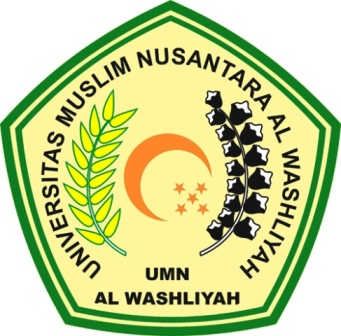 PROGRAM STUDI SARJANA FARMASIFAKULTAS FARMASIUNIVERSITAS MUSLIM NUSANTARA AL-WASHLIYAHMEDAN2021UJI AKTIVITAS ANTIPIRETIK EKSTRAK ETANOLBUNGA KECOMBRANG (Etlingera elatior (Jack) R. M. Sm) TERHADAP TIKUS PUTIH (Rattus norvegicus) JANTAN YANG DIINDUKSI VAKSIN DTP-HB-HibSKRIPSIDiajukan untuk melengkapi dan memenuhi syarat-syarat untuk memperoleh Gelar Sarjana Farmasi pada Program Studi Sarjana Farmasi Fakultas Farmasi Universitas Muslim Nusantara Al-WashliyahOLEH:DIAN JULIANDA SARINPM. 192114175PROGRAM STUDI SARJANA FARMASIFAKULTAS FARMASIUNIVERSITAS MUSLIM NUSANTARA AL-WASHLIYAHMEDAN2021